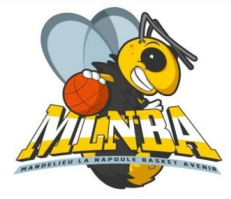 STAGE D’AUTOMNE 2023Le MLNBA organise un stage de perfectionnement, Ouvert aux U9 - U11 – U13 – U15 Du Lundi 23 au Vendredi 27 Octobre 2023, au gymnase de CamusU13 – U15Lundi – Mercredi – Vendredi de 9h30 à 16h30 25 €uros par jour / 60 €uros les 3 joursU9 – U11Mardi et Jeudi de 9h30 à 12h3015 €uros par jourLe repas du midi est à votre charge et sera pris sur place avec les encadrants sous forme de pique-nique.Le gouter sera offert à tous les participants. Les places étant limitées, une inscription préalable accompagnée du règlement est indispensable. Ces documents pourront être remis au Club les lundis et mercredis de 17h00 à 19h00 ou être déposés dans la boite aux lettres à la salle Olympie.Pour tout renseignement, contactez Chantal au 06.12.73.22.36 – Mail : basketmandelieu@gmail.com -----------------------------------------------------------------------------------------------------------------------------------------------BULLETIN D’INSCRIPTIONNom : 								Prénom :Catégorie :						Téléphones parents : Jours de présence :Lundi        Mardi        Mercredi        Jeudi        Vendredi Règlement : Chèque        Espèces 	       Montant :Le règlement devra être joint au bulletin d’inscription